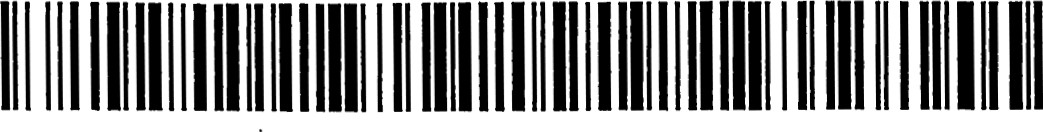 6519/UCU2018-UCLH čj.: UZSVM/UCU5901/2018-UCLHČeská republika-Úřad pro zastupování státu ve věcech majetkových se sídlem Rašínovo nábřeží 390/42, Nové Město, 128 OO Praha 2 IČO: 69797111 za kterou jedná PhDr. Marie Ševelová, ředitelka Územního pracoviště Ústí nad Labem na základě Příkazu generálního ředitele č. 6/2014 v platném znění (dále jen „půjčitel”)Zdravotní ústav se sídlem v Ústí nad Labem příspěvková organizace zřízená podle S 86 odst. 1 zákona č. 258/2000 Sb., ve znění pozdějších předpisů se sídlem Moskevská 1531/15, Ústí nad Labem, 400 01 Ústí nad Labem IČO: 71009361, DIČ: CZ71009361 který zastupuje Ing. Pavel Bernáth, ředitel (dále jen „vypůjčitel”) sepisují níže uvedeného dne, měsíce a roku tutoSMLOUVU O VÝPŮJČCE NEBYTOVÝCH PROSTORpodle S 55 odst. 3 zákona č. 219/2000 Sb., o majetku české republiky a jejím vystupování v právních vztazích, ve znění pozdějších předpisů (dále jen „zákon č. 219/2000 Sb.”), a podle S 14 a násl. vyhlášky č. 62/2001 Sb., o hospodaření organizačních složek státu a státních organizací s majetkem státu, ve znění pozdějších předpisů, a podle S 2193 a násl. zákona č. 89/2012 Sb.,Občanský zákoník, ve znění pozdějších předpisů čl. l.Úřad pro zastupování státu ve věcech majetkových je na základě Zápisu o předání majetku a o změně příslušnosti hospodařit s majetkem státu č. UCU3955/17/ZPH-452/ÚE/18/Pe příslušný hospodařit ve smyslu S 9 zákona č. 219/2000 Sb. s níže uvedenými nemovitými věcmi, která jsou ve vlastnictví České republiky: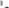 Pozemky:• parcelní číslo 728/53, zastavěná plocha a nádvoří, jehož součástí je stavba čp. 3395 - objekt občanské vybavenosti,  parcelní číslo 728/62, zastavěná plocha a nádvoří, jehož součástí je stavba bez č. p./č. e. — garáž,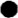 v katastrálním území česká Lípa, obec česká Lípa, v katastru nemovitostí vedeném Katastrálním úřadem pro Liberecký kraj, Katastrálním pracovištěm česká Lípa.Předmětem výpůjčky podle této smlouvy o výpůjčce (dále jen „smlouva”) jsou prostory v nemovitých věcech podle předchozího odstavce. Soupis, umístění a specifikace prostor přenechaných do výpůjčky vypůjčiteli (dále jen „předmět výpůjčky”) jsou uvedeny v příloze č. 1, která tvoří nedílnou součást této smlouvy. Při užívání předmětu výpůjčky může vypůjčitel užívat1společné prostory budovy čp. 3395 (chodby, schody, haly, výtahy, apod.) v rozsahu nezbytném pro řádný chod předmětu výpůjčky.Půjčitel dočasně nepotřebuje předmět výpůjčky k plnění funkcí státu ani jiných úkolů v rámci své působnosti a stanoveného předmětu činnosti ve smyslu ustanovení S 27 odst. 1 zákona č. 219/2000 Sb.Půjčitel zapůjčuje předmět výpůjčky vypůjčiteli a vypůjčitel předmět výpůjčky do výpůjčky prlJłmá.Vypůjčitel prohlašuje, že je mu stav předmětu výpůjčky dobře znám, neboť si jej prohlédl před uzavřením této smlouvy. Potvrzuje, že předmět výpůjčky je ve stavu způsobilém k řádnému užívání podle této smlouvy a že ho půjčitel seznámil se zvláštními pravidly, která je třeba při užívání předmětu výpůjčky zachovávat, zejména s návody a technickými normami.O faktickém předání a převzetí předmětu výpůjčky na počátku výpůjčky bude mezi půjčitelem a vypůjčitelem sepsán protokol o předání a převzetí, ve kterém bude uveden stav předmětu výpůjčky.čl. Ill.Půjčitel se zavazuje předmět výpůjčky užívat výhradně k účelu vycházejícímu ze specifikace předmětu výpůjčky dle čl. l. odst. 2 této smlouvy a pouze pro činnosti zajišťující provoz pracoviště Česká Lípa.Bez předchozího písemného souhlasu půjčitele nesmí vypůjčitel předmět výpůjčky přenechat k užívání jiné osobě ani jiné organizační složce státu, a to ani zčásti.čl. IV.Výpůjčka předmětu výpůjčky se sjednává na dobu neurčitou počínaje dnem 1. ledna 2019.čl. V.Výpůjčku předmětu výpůjčky je možné ukončit na základě dohody sepsané formou dodatku mezi půjčitelem a vypůjčitel.Výpůjčku předmětu výpůjčky lze ukončit písemnou výpovědí půjčitele nebo vypůjčitele. Výpovědní doba činí jeden měsíc a počne běžet prvním dnem měsíce následujícího po doručení písemné výpovědi.Půjčitel může od této smlouvy odstoupit, neplní-li vypůjčitel řádně a včas své povinnosti, nebo jestliže předmět výpůjčky půjčitel potřebovat k plnění funkcí státu nebo jiných úkolů v rámci své působnosti nebo stanoveného předmětu činnosti.Užívá-li vypůjčitel předmět výpůjčky takovým způsobem, že dochází k opotřebování nad míru přiměřenou poměrům a okolnostem, hrozí-li poškození či zničení předmětu výpůjčky nebo budovy, v níž se předmět výpůjčky, nebo užívá-li vypůjčitel předmět výpůjčky k jinému než sjednanému účelu, vyzve ho půjčitel, aby předmět výpůjčky užíval řádně a v souladu se sjednaným účelem. Současně poskytne vypůjčiteli přiměřenou lhůtu k nápravě a upozorní ho na možné následky neuposlechnutí výzvy. Neuposlechne-li vypůjčitel této výzvy, má vypůjčitel právo ukončit mu výpůjčku předmětu výpůjčky výpovědí bez výpovědní doby. Hrozilo-li by vážné nebezpečí z prodlení, má půjčitel právo ukončit výpůjčku předmětu výpůjčky výpovědí bez výpovědní doby i bez předchozího upozornění.2čl. Vl.Skončí-li výpůjčka předmětu výpůjčky dle ustanovení čl. V. odst. 3 nebo 4, do 15 dní od doručení příslušného jednání půjčitele vypůjčiteli, v ostatních případech nejpozději v den ukončení výpůjčky předmětu výpůjčky, předá vypůjčitel půjčiteli předmět výpůjčky řádně vyklizený. Vypůjčitel je povinen předat předmět výpůjčky zpět ve stavu, v jakém jej převzal, s přihlédnutím k obvyklému opotřebení. O faktickém předání a převzetí předmětu výpůjčky sepíše půjčitel s vypůjčitelem protokol o předání a převzetí, ve kterém bude uveden stav předmětu výpůjčky.čl. VII.Dodávku elektrické energie do předmětu výpůjčky zajistí vypůjčiteli půjčitel, a to prostřednictvím smlouvy s dodavatelem. Vypůjčitel bude náklady s tím spojené nahrazovat půjčiteli podle poměru plochy předmětu výpůjčky k celkové ploše budovy, v níž se předmět výpůjčky nachází.Vytápění v předmětu výpůjčky zajistí půjčitel vypůjčiteli, a to prostřednictvím plynové kotelny. Dodávky tepla jsou upraveny smlouvou s dodavatelem. Vypůjčitel bude náklady s tím spojené nahrazovat půjčiteli podle poměru vytápěné plochy předmětu výpůjčky k celkové vytápěné ploše budovy, v níž se předmět výpůjčky nachází.Pitnou vodu a její dodávku do budovy, v níž se nachází předmět výpůjčky, včetně odvodu odpadních vod z budovy do veřejné kanalizace (vodné a stočné) zajistí vypůjčiteli půjčitel, a to prostřednictvím smlouvy s dodavatelem. Vypůjčitel bude náklady s tím spojené nahrazovat půjčiteli podle poměru počtu fyzických osob spojených s vypůjčitelem, které jsou v předmětu výpůjčky, k celkovému počtu fyzických osob užívajících v budově, v níž se předmět výpůjčky nachází, komoditu pitná voda.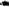 Dezinfekci, deratizaci a dezinsekci v budově, v níž se nachází předmět výpůjčky, zajistí půjčitel, a to prostřednictvím smlouvy s dodavatelem. Vypůjčitel bude náklady s tím spojené nahrazovat půjčiteli podle poměru plochy předmětu výpůjčky k celkové ploše budovy, v níž se předmět výpůjčky nachází.Úklid předmětu výpůjčky a odvoz komunálního a jiného odpadu si zajistí vypůjčitel sám vlastním nákladem.Ostatní služby a revize v budově, v níž se nachází předmět výpůjčky, související s provozem budovy, např. pokud jde o rozvody elektrické energie, požární bezpečnost budovy (hasicí přístroje, hydranty, požární klapky apod.), hromosvody, zajistí půjčitel prostřednictvím smluv s příslušnými dodavateli. Vypůjčitel bude náklady s tím spojené nahrazovat půjčiteli podle poměru plochy předmětu výpůjčky k celkové ploše budovy, v níž se předmět výpůjčky nachází.Výše a četnost plateb, splatnost, číslo účtu, variabilní symbol, pod kterými bude vypůjčitel platit náhrady podle předchozích ustanovení, budou uvedeny na faktuře vystavené půjčitelem, součástí faktury bude i výpočtový list s přehledem plateb.Dojde-li ke změnám výše plateb, sdělí půjčitel tuto změnu vypůjčiteli zasláním aktualizovaného výpočtového listu. Aktualizaci výpočtového listu je půjčitel oprávněn provést jednostranně bez akceptace ze strany vypůjčitele, a takto upravený výpočtový list je platný doručením vypůjčiteli.Skončí-li výpůjčka předmětu výpůjčky v průběhu kalendářního roku (měsíce), náleží půjčiteli pouze poměrná část příslušných plateb.Vypůjčitel je povinen hlásit půjčiteli změny počtu fyzických osob spojených s vypůjčitelem užívajících předmět výpůjčky, změní-li se počet těchto osob na dobu delší než 3 měsíce.čl. VIII.1 . Stavební úpravy, rekonstrukce, modernizace a stavební adaptace (dále jen „stavební úpravy”) předmětu výpůjčky, případně umístění jakékoliv reklamy či informačního zařízení může vypůjčitel uskutečnit jen na základě předchozího písemného souhlasu půjčitele, jehož součástí bude i ujednání o tom, zda mají být úpravy k datu ukončení výpůjčky odstraněny a ujednání o vzájemném vyrovnání půjčitele a vypůjčitele z důvodu zhodnocení předmětu výpůjčky. Po udělení takového písemného souhlasu pak vypůjčitel jakoukoliv změnu provádí na svůj náklad. Bez udělení písemného souhlasu není vypůjčitel oprávněn změny předmětu výpůjčky provést a nemá nárok na vyrovnání případného zhodnocení předmětu výpůjčky.Provede-li vypůjčitel změny předmětu výpůjčky bez písemného souhlasu půjčitele a neuvede-li předmět výpůjčky na výzvu půjčitele do původního stavu, jedná se o zvlášť závažné porušení povinností vypůjčitele vyplývající z této smlouvy a půjčitel může výpůjčku předmětu výpůjčky vypovědět bez výpovědní doby a požadovat po půjčiteli i náhradu vynaložených nákladů v souvislosti s uvedením předmětu výpůjčky do původního stavu.Vypůjčitel si sám hradí náklady spojené s běžnou údržbou předmětu výpůjčky a provádí jejich drobné opravy. Pro účely této smlouvy se za běžnou údržbu a drobné opravy předmětu výpůjčky považují běžná údržba a drobné opravy bytu takto definované v nařízení vlády, kterým se provádí občanský zákoník, přičemž limit u drobné opravy jinde nevyjmenované činí 1 000 Kč a ustanovení o limitu maximálního součtu nákladů za jednotlivé drobné opravy se nepoužije. Zároveň je vypůjčitel povinen hradit náklady na opravy při poškození předmětu výpůjčky nebo opravy po poškození budovy, v níž se předmět výpůjčky nachází, způsobené jím nebo třetími osobami (osoby a organizace ve vztahu k vypůjčiteli a jím provozované činnosti).K zajištění ochrany majetku a zdraví v budově, v níž se nachází předmět výpůjčky, uloží vypůjčitel u půjčitele náhradní klíče od předmětu výpůjčky. Proti zneužití náhradních klłcu je půjčitel před uložením zapečetí v obálce. Vypůjčitel je oprávněn kontrolovat stav pečeti náhradních klíčů. Tyto náhradní klíče lze použít pouze v případě nezbytné potřeby při ochraně majetku a zdraví (zejména havárie a živelné katastrofy). O případném použití náhradních klíčů je půjčitel povinen vypůjčitele informovat předem, popřípadě neprodleně po použití těchto klíčů.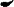 Vypůjčitel je povinen umožnit půjčiteli na jeho žádost vstup do předmětu výpůjčky, zejména za účelem kontroly dodržování podmínek podle této smlouvy, provádění nutných oprav nebo provádění kontroly instalovaných inženýrských sítí.čl. IX.1 . Vypůjčitel může na své náklady umístit na viditelném místě v prostoru hlavního vchodu budovy, v níž se nachází předmět výpůjčky, vhodné označení svého názvu. Umístěné označení musí být v souladu s obecně platnými předpisy a vypůjčitel jej umístí dle pokynu půjčitele. Vypujcltel je dále povinen zajistit na vlastní náklady vnitřní informační systém (tabulky u dveří, směrové tabule apod.).Za organizaci a zajištění požární ochrany, bezpečnosti a ochrany zdraví při práci, ochrany životního prostředí a hygieny v souladu s platnými předpisy odpovídá v předmětu výpůjčky vypůjčitel. Půjčitel je oprávněn kontrolovat dodržování platných předpisů v předmětu výpůjčky.V souladu s ustanovením S 101 odst. 3 zákona č. 262/2006 Sb., zákoník práce, ve znění pozdějších předpisů, v případě úkolů plněných společně zaměstnanci více zaměstnavatelů na společném pracovišti v budově, v níž se nachází předmět výpůjčky, je pujcltel pověřeným zaměstnavatelem, který koordinuje provádění opatření k ochraně bezpečnosti a zdraví zaměstnanců a postupy k jejich zaystení.Obě smluvní strany jsou povinny se písemně informovat o vzájemných rizicích a o přijatých opatřeních k ochraně před jejich působením před začátkem plnění úkolů uvedených v předchozím odstavci. Informace si předají neprodleně po zjištění a vyhodnocení takových rizik.Půjčitel jako pověřený zaměstnavatel může nařizovat odstranění zjištěných závad, nařizovat opatření k zajištění bezpečnosti a ochrany zdraví při práci a požární ochrany a kontrolovat plnění těchto opatření.Obě smluvní strany jsou povinny zajistit, aby jejich činnosti a práce při plnění úkolů na společném pracovišti zaměstnanců dalšího zaměstnavatele byly organizovány, koordinovány a prováděny tak, aby současně byli chráněni zaměstnanci dalšího zaměstnavatele.V případě činností vykonávaných společně zaměstnanci obou smluvních stran na jednom pracovišti jsou obě smluvní strany povinny dostatečně a bez zbytečného odkladu informace o rizicích a přijatých opatřeních proti nim získané od druhého zaměstnavatele předat své odborové organizaci nebo svému zástupci zaměstnanců pro oblast bezpečnosti a ochrany zdraví při práci, a nepůsobí-li u nich, přímo svým zaměstnancům.čl. IX. odst. 3, 4, 5, 6, 7 se týkají prostor, kde úkoly plní společně zaměstnanci obou smluvních stran či dalších zaměstnavatelů vykonávajících práce nebo činnosti pro některou smluvní stranu (např. chodby, schodiště).Půjčitel prohlašuje, že budova, v níž se nachází předmět výpůjčky, není pojištěna. Půjčitel nenese odpovědnost za případné škody a ztráty na majetku a věcech v předmětu výpůčky, nebo na majetku, který je ve vlastnictví osob užívajících předmět výpůjčky na základě této smlouvy.Zaplacením se v této smlouvě rozumí připsání příslušné částky na bankovní účet příjemce platby.Nezaplatí-li vypůjčitel včas splatné úhrady za plnění poskytovaná v souvislosti s výpůjčkou předmětu výpůjčky, má půjčitel právo požadovat z dlužných plateb úrok z prodlení ve výši stanovené příslušným právním předpisem.Nepředá-li vypůjčitel při skončení výpůjčky předmět výpůjčky včas a řádně vyklizený, zaplatí půjčiteli za dobu prodlení smluvní pokutu ve výši 1 000 Kč za každý den prodlení.Nesplní-li vypůjčitel včas a řádně jinou svou povinnost, stanovenou touto smlouvou, je půjčitel oprávněn po vypůjčiteli požadovat smluvní pokutu ve výši 1 000 Kč za každé porušení touto smlouvou sjednané povinnosti.U škody, na kterou se vztahuje smluvní pokuta, může půjčitel po vypůjčiteli při neplnění povinností půjčitele požadovat i náhradu škody přesahující výši smluvní pokuty.Smlouva je uzavřena okamžikem podpisu poslední smluvní stranou.Smlouva nabývá platnosti a účinnosti dnem jejího uveřejnění v registru smluv v souladu se zákonem č. 340/2015 Sb., o zvláštních podmínkách účinnosti některých smluv, uveřejňování těchto smluv a o registru smluv (zákon o registru smluv) nebo dne 1. 1. 2019, podle toho které datum nastane později. V závazcích a pohledávkách plynoucích z této smlouvy se postupuje vždy od 1. 1. 2019.Půjčitel zašle tuto smlouvu správci registru smluv k uveřejnění bez zbytečného odkladu, nejpozději však do 30 dnů od uzavření smlouvy. Půjčitel předá vypůjčiteli doklad o uveřejnění smlouvy v registru smluv podle S 5 odst. 4 zákona o registru smluv jako potvrzení skutečnosti, že smlouva nabyla účinnosti.Pro účely uveřejnění v registru smluv smluvní strany navzájem prohlašují, že smlouva neobsahuje žádné obchodní tajemství.Ke dni počátku výpůjčky podle této smlouvy pozbývají účinnosti veškeré předchozí smluvní vztahy, vztahující se k předmětu výpůjčky, zejména smlouva o užívání nebytových prostor ze dne 30. 6. 2003, včetně všech jejích dodatků.Smluvní strany berou na vědomí, že jsou svými projevy vázány od okamžiku podpisu této smlouvy.Smluvní strany se dohodly, že není-li v této smlouvě stanoveno jinak, řídí se práva a povinnosti smluvních stran zákonem č. 89/2012 Sb. a zákonem č. 219/2000 Sb.Smluvní strany se dohodly, že jakékoli změny a doplňky této smlouvy jsou možné pouze písemnou formou, v podobě oboustranně uzavřených, vzestupně číslovaných dodatků smlouvy.Tato smlouva je vyhotovena ve dvou stejnopisech. Každá ze smluvních stran obdrží po jednom vyhotoven í.Smluvní strany prohlašují, že tuto smlouvu uzavřely svobodně a vážně, nikoliv z přinucení nebo omylu. Na důkaz toho připojují své vlastnoruční podpisy.ústí 400 Cl Dič 601Přílohy:Příloha c v . 1 — soupis, specifikace a umístění prostor tvořících předmět výpůjčky6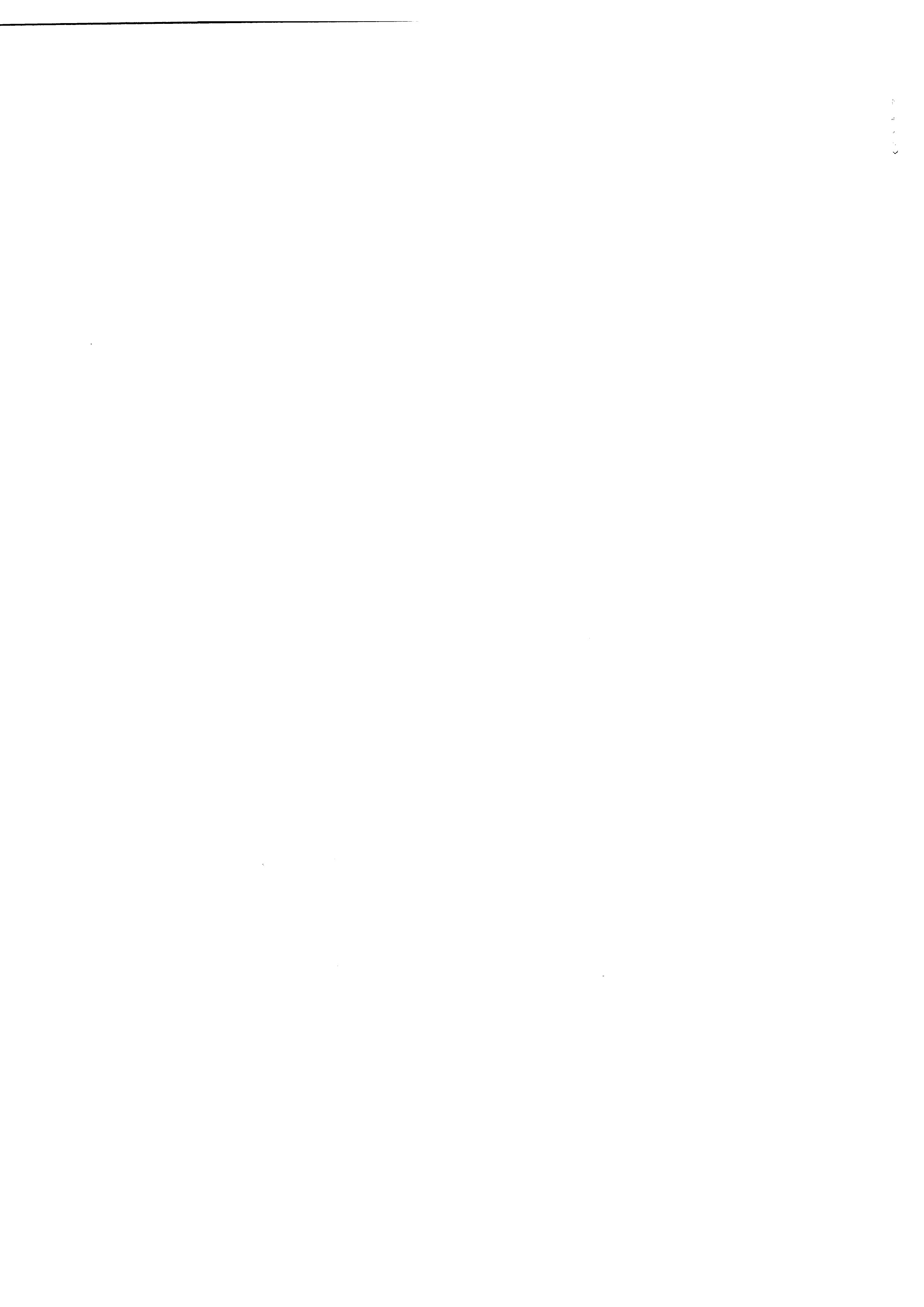 V Ústí nad Labem dne			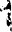 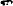 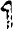 Česká republika - Úřad pro zastupování státu ve věcech majetkových	V Ústí nad Labem dne	1 4 120 2018Zdravotní ústav se sídlem v Ústí nad LabemZDRAVOTNÍ se sídlem v Moskevská 15, 71009361 ÚSTAVnad Labem úsĽí nad LabemCZ71009361PhDr. Marie ŠevelováIng. Pavel Bernáthředitelka Územního pracovištěředitel Zdravotního ústavu se sídlemÚstí nad Labemv Ústí nad Labem